Worksheet 3 – Beat out the city names in オーストラリア (Australia)　　　なまえ：　　　　　　　　　　　　　　　　　　　　　　　 Write the names of the following cities in the rectangles in Japanese. 
Count the mora (unit of sounds) of the cities and write this number in the stars.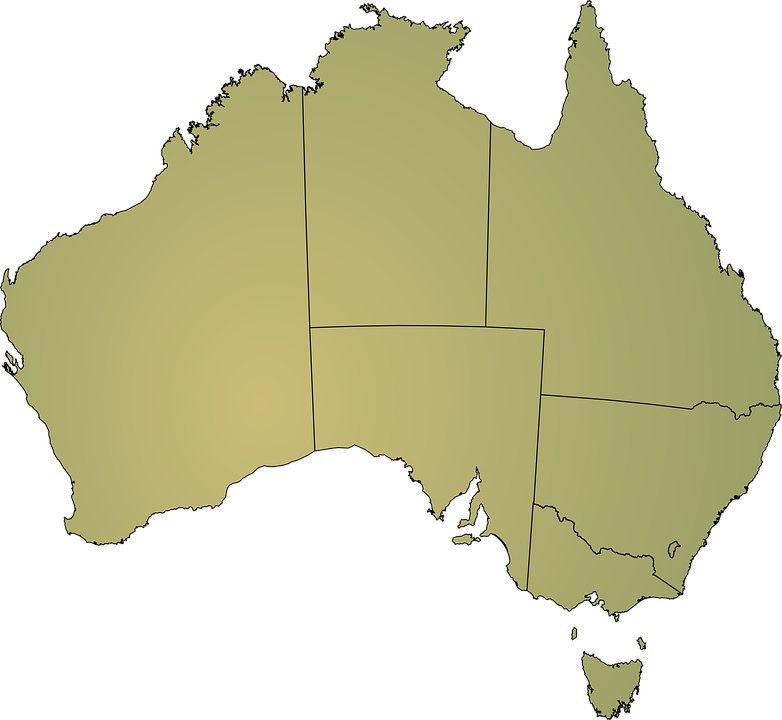 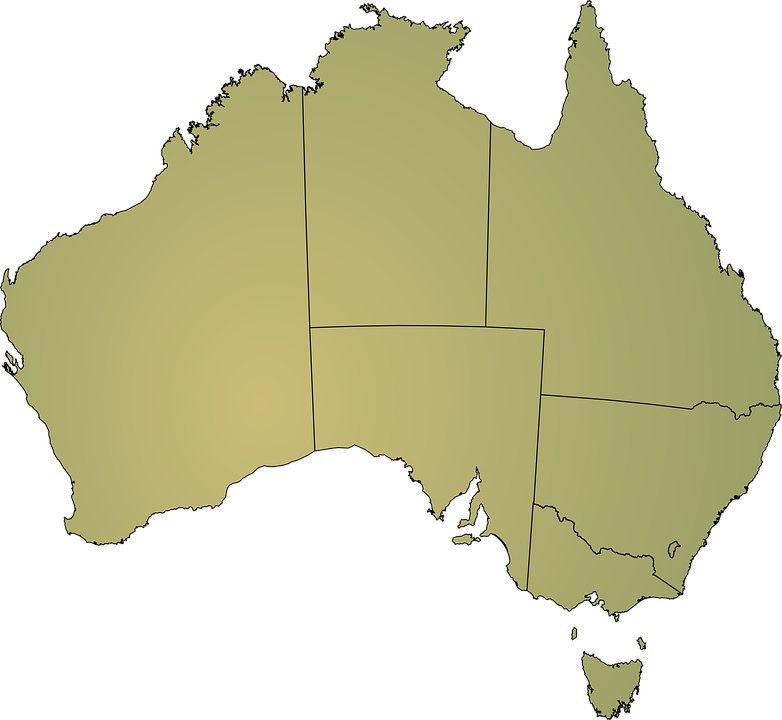 